SPECYFIKACJA WARUNKÓW ZAMÓWIENIAna realizację zamówienia Teatru Ateneum.Dostawa zestawu dwóch projektorów laserowych z krótką optyką.sprawa nr 3/2021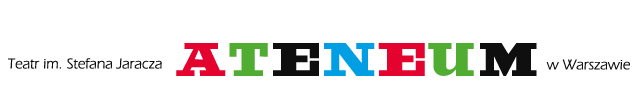 ZATWIERDZIŁ: Mariusz Biadun……………………………..12.10.2021r.1. Nazwa oraz adres Zamawiającego.Teatr Ateneum im. Stefana Jaracza ul. Jaracza 200-378 Warszawa Strona internetowa Teatru: http://teatrateneum.pl/E-mail do korespondencji ws. zamówienia: zamowienia@teatrateneum.plAdres strony internetowej prowadzonego postępowania: https://teatrateneum.pl/?page_id=28820Oferty będą składane za pomocą: https://miniportal.uzp.gov.pl/, ePUAPu https://epuap.gov.pl/wps/portalNIP: 525 000 95 88 REGON: 01 64 25 365EURONIP: PL 5250009588Godziny pracy: od poniedziałku do piątku w godzinach 9:00 – 16:00.2. Adres strony internetowej, na której udostępniane będą zmiany i wyjaśnienia treści SWZ oraz inne dokumenty zamówienia bezpośrednio związane z postępowaniem o udzielenie zamówienia.Zmiany i wyjaśnienia treści SWZ oraz inne dokumenty zamówienia bezpośrednio związane z postepowaniem o udzielenie zamówienia będą udostępniane na stronie internetowej: https://teatrateneum.pl/?page_id=288203. Tryb udzielenia zamówienia.Postępowanie o udzielenie zamówienia publicznego prowadzone jest w trybie podstawowym, na podstawie art. 275 pkt 1 ustawy z dnia 11 września 2019 r. - Prawo zamówień publicznych (Dz. U. z 2019 r., poz. 2019).Rodzaj zamówienia: usługi.Definicje i skróty.ePuap – skrzynka pocztowa do składania ofert ePUAP (/TeatrAteneumWarszawa/SkrytkaESP) pod adresem https://epuap.gov.pl/wps/portalOPZ – opis przedmiotu zamówienia,Miniportal – platforma do szyfrowania ofert pod adresem https://miniportal.uzp.gov.pl/, SWZ – specyfikacja warunków zamówienia,Ustawa lub pzp – Ustawa Prawo zamówień publicznych z dnia 11 września 2019 r. - Prawo zamówień publicznych (Dz. U. z 2019 r., poz. 2019),Zamawiający lub Teatr – Teatr Ateneum im. Stefana Jaracza, ul. Jaracza 2, 00-378 Warszawa,Wykonawca – należy przez to rozumieć osobę fizyczną, osobę prawną albo jednostkę organizacyjną nieposiadającą osobowości prawnej, która oferuje na rynku wykonanie robót budowlanych lub obiektu budowlanego, dostawę produktów lub świadczenie usług lub ubiega się o udzielenie zamówienia, złożyła ofertę lub zawarła umowę w sprawie zamówienia publicznego.W kwestiach nieuregulowanych w SWZ zastosowanie mają przepisy pzp oraz przepisy aktów wykonawczych do pzp.4. Informacja, czy Zamawiający przewiduje wybór najkorzystniejszej oferty z możliwością prowadzenia negocjacji.Zamawiający nie przewiduje wyboru najkorzystniejszej oferty z możliwością prowadzenia negocjacji.5. Opis przedmiotu zamówienia.Nazwy i kody zamówienia według Wspólnego Słownika Zamówień:- 32321000-9 telewizyjny sprzęt projekcyjnyPrzedmiotem zamówienia jest dostawa dwóch kompletów, składających się z projektora i optyki. Dostarczony sprzęt powinien być fabrycznie nowy i nie posiadać wad fizycznych, ani prawnych.Zamawiający wymaga dostarczenia urządzeń o parametrach nie gorszych niż:- Źródło światła: laserowe o żywotności min. 20000h przy pracy w trybie pełnej jasności; możliwa płynna zmiana siły światła i wydłużenia tym samym żywotności źródła.- Rozdzielczość Natywna: min. WUXGA (1920x1200), 16:10, system optymalizacji 4K.- Jasność: min. 15000 lm (zarówno dla światła białego i barwnego, pomiary zgodne z normami ISO 21118:2012 lub równoważną, ISO IDMS15.4 lub równoważną).- Złącza wejściowe: min. 1x HDBase-T ze wsparciem HDCP2.2; 1x HDMI ze wsparciem HDCP2.2; 1x HD-SDI; 1x DVI-D; uniwersalne 5x BNC; 1x D-SUB hd15-pin VGA.- Złącza wyjściowe: min. lx D-Sub HDl5-pin VGA; Ix AUDIO stereo z funkcją dekodowania sygnału audio z wejść cyfrowych- Sterowanie /komunikacja: RS-232; LAN I0/100; pilot przewodowy z podswietleniem przycisków, DMX lub ART-NET- Obiektyw: wymienny; sterowany elektrycznie: dostarczany z obiektywem zoom min. 1 do 1,2 o współczynniku projekcji min. 0:48-0:57:1 (lub bliższy/ szerszy) , Focus; LensShift (pionowo min. +/- 24%, poziomo min. +/ - 10%); projektor ;- Funkcje użytkowe:	1. możliwość montażu w dowolnej pozycji bez utraty jakości i parametrów użytkowych (kąt nachylenia pion/poziom 360 stopni);	2. pamięć ustawień obiektywu - min. 3 niezależne;	3. automatyczna kalibracja obrazu;	4. przesyłanie obrazu po sieci przewodowej i bezprzewodowej z użyciem opcjonalnego modułu WiFi:	 5. korekcja zniekształceń obrazu: trapez pion/poziom; korekcja  narożników; projekcji na zakrzywionej powierzchni 	oraz w narożniku pomieszczenia, korekcja punktowa w siatce min. 16x16;	6. precyzyjna regulacja barw dla każdej ze składowych palety RGBCMY (odcień, nasycenie, jasność) oraz Gamma;	7. funkcja edge-blendingu z wyrównywaniem poziom u czerni;	8. projekcja side-by-side z dwóch niezależnych źródeł jednocześnie;	9. praca 24/7.- Gwarancja producenta o długości min. 2 lat lub 20000 h pracy (zależnie co nastąpi pierwsze) na urządzenie i źródło światła;- Inne wymagania: oprogramowanie do monitorowania stanu projektora, czarna obudowa; dedykowana pokrywa maskująca panel przyłączy i podłączone okablowanie.- Szkolenie całego pracującego zespołu realizatorów audio – video z obsługi oprogramowania dedykowanego do projektorów, obsługi samych urządzeń m.in. funkcji edge-blendingu, projekcji side-by-side. Czas szkolenia to minimum dwa spotkania po 4h.Realizacja zamówienia  jest podzielona na etapy:- dostawa sprzętu wraz z pierwszym szkoleniem i podpisaniem protokołu odbioru,- sprawdzenie uchwytu zrobionego przez Teatr, asystowanie podczas montażu i kalibracja projektorów po,- drugie szkolenie.6. Termin wykonania zamówienia.Wykonawca zobowiązany jest zrealizować przedmiot zamówienia w nieprzekraczalnym terminie do dnia 10.12.2021 r.7. Projektowane postanowienia umowy w sprawie zamówienia publicznego, które zostaną wprowadzone do treści tej umowy.Projektowane postanowienia umowy w sprawie zamówienia publicznego, które zostaną wprowadzone do treści tej umowy, określone zostały w załączniku nr 1 do SWZ.8. Informacje o środkach komunikacji elektronicznej, przy użyciu których Zamawiający będzie komunikował się z wykonawcami, oraz informacje o wymaganiach technicznych i organizacyjnych sporządzania, wysyłania i odbierania korespondencji elektronicznej.1. W postępowaniu o udzielenie zamówienia komunikacja między Zamawiającym, a Wykonawcami odbywa się drogą elektroniczną przy użyciu miniPortalu https://miniportal.uzp.gov.pl/, ePUAPu https://epuap.gov.pl/wps/portal (składanie ofert) oraz poczty elektronicznej zamowienia@teatrateneum.pl (pozostała komunikacja).2. Wykonawca zamierzający wziąć udział w postępowaniu o udzielenie zamówienia publicznego, musi posiadać konto na ePUAP. Wykonawca posiadający konto na ePUAP ma dostęp do formularzy: złożenia, zmiany, wycofania oferty lub wniosku oraz do formularza do komunikacji.3. Wymagania techniczne i organizacyjne wysyłania i odbierania korespondencji elektronicznej przekazywanej przy ich użyciu, opisane zostały w Regulaminie korzystania z miniPortalu dostępnym pod adresem https://miniportal.uzp.gov.pl/WarunkiUslugi.aspx oraz Regulaminie ePUAP.4. Wykonawca przystępując do niniejszego postępowania o udzielenie zamówienia publicznego, akceptuje warunki korzystania z miniPortalu, określone w Regulaminie miniPortalu oraz zobowiązuje się korzystając z miniPortalu przestrzegać postanowień tego regulaminu.5. Maksymalny rozmiar plików przesyłanych za pośrednictwem dedykowanych formularzy do: złożenia i wycofania oferty oraz do komunikacji wynosi 150 MB (po zaszyfrowaniu ofert).6. Za datę przekazania oferty, oświadczenia, o którym mowa w art. 125 ust. 1 pzp, podmiotowych środków dowodowych, przedmiotowych środków dowodowych oraz innych informacji, oświadczeń lub dokumentów, przekazywanych w postępowaniu, przyjmuje się datę ich przekazania na odpowiednią platformę.7. W postępowaniu o udzielenie zamówienia korespondencja elektroniczna (inna niż oferta Wykonawcy i załączniki do oferty) odbywa się za pomocą poczty elektronicznej, email: zamowienia@teatrateneum.pl. Korespondencja przesłana za pomocą tego formularza nie może być szyfrowana. We wszelkiej korespondencji związanej z niniejszym postępowaniem Zamawiający i Wykonawcy posługują się numerem ogłoszenia (BZP).8. Skrzynki Teatru mają pojemność 2GB. Filtr antyspamowy domyślnie ustawiony na 5 (skala 8 stopniowa). Dostęp do skrzynek webmail po SSL lub imap/smtp z SSL + dodatkowa autoryzacja smtp. Załączniki do 10MB. Łącze symetryczne 300/300Mb/s.9. Dokumenty elektroniczne, oświadczenia lub elektroniczne kopie dokumentów lub oświadczeń składane są przez Wykonawcę za pośrednictwem poczty elektronicznej, na adres email zamowienia@teatrateneum.pl. Sposób sporządzenia dokumentów elektronicznych, oświadczeń lub elektronicznych kopii dokumentów lub oświadczeń musi być zgody z wymaganiami określonymi w rozporządzeniu Prezesa Rady Ministrów z dnia 30 grudnia 2020 r. w sprawie sposobu sporządzania i przekazywania informacji oraz wymagań technicznych dla dokumentów elektronicznych oraz środków komunikacji elektronicznej w postępowaniu o udzielenie zamówienia publicznego lub konkursie.10. Zamawiający nie przewiduje sposobu komunikowania się z Wykonawcami w inny sposób niż przy użyciu środków komunikacji elektronicznej, wskazanych w SWZ.9. Wskazanie osób uprawnionych do komunikowania się z Wykonawcami.Zamawiający wyznacza następujące osoby do kontaktu z Wykonawcami:Paweł Barszczewicz – sprawy merytoryczne tel. 502 902 546.Piotr Iwanowski – sprawy formalne tel. 662 173 260.e-mail: zamowienia@teatrateneum.plKontakt telefoniczny dozwolony jest wyłącznie w sprawach organizacyjnych. Nie udziela się żadnych ustnych i telefonicznych informacji, wyjaśnień czy odpowiedzi na kierowane do Zamawiającego zapytania w sprawach wymagających procedowania zgodnie z ustaleniami pzp.10. Termin związania ofertą.1. Wykonawca jest związany ofertą od dnia upływu terminu składania ofert do dnia 18.11.2021 r.2. W przypadku gdy wybór najkorzystniejszej oferty nie nastąpi przed upływem terminu związania ofertą określonego w SWZ, Zamawiający przed upływem terminu związania ofertą zwraca się jednokrotnie do Wykonawców o wyrażenie zgody na przedłużenie tego terminu o wskazywany przez niego okres, nie dłuższy niż 30 dni.3. Przedłużenie terminu związania ofertą, o którym mowa w ust. 2, wymaga złożenia przez Wykonawcę pisemnego oświadczenia o wyrażeniu zgody na przedłużenie terminu związania ofertą.11. Opis sposobu przygotowania oferty.1. Oferta musi być sporządzona w języku polskim, w postaci elektronicznej w formacie danych: .pdf, .doc, .docx, .rtf,.xps, .odt i opatrzona kwalifikowanym podpisem elektronicznym, podpisem zaufanym lub podpisem osobistym.2. Wykonawca w celu poprawnego zaszyfrowania oferty powinien mieć zainstalowany na komputerze .NET Framework 4.5. Aplikacja działa na platformie Windows (Vista SP2, 7, 8, 10) Aplikacja nie jest dostępna dla systemu Linux i MAC OS.3. Sposób zaszyfrowania oferty opisany został w Instrukcji użytkownika dostępnej na miniPortalu.4. Do przygotowania oferty konieczne jest posiadanie przez osobę upoważnioną do reprezentowania Wykonawcy kwalifikowanego podpisu elektronicznego, podpisu osobistego lub podpisu zaufanego.5. Jeżeli na ofertę składa się kilka dokumentów, Wykonawca powinien stworzyć folder, do którego przeniesie wszystkie dokumenty oferty, podpisane kwalifikowanym podpisem elektronicznym, podpisem zaufanym lub podpisem osobistym. Następnie z tego folderu Wykonawca zrobi folder .zip (bez nadawania mu haseł i bez szyfrowania). W kolejnym kroku za pośrednictwem Aplikacji do szyfrowania Wykonawca zaszyfruje folder zawierający dokumenty składające się na ofertę.6. Wszelkie informacje stanowiące tajemnicę przedsiębiorstwa w rozumieniu ustawy z dnia 16 kwietnia 1993 r. o zwalczaniu nieuczciwej konkurencji (Dz. U. z 2019 r. poz. 1010), które Wykonawca zastrzeże jako tajemnicę przedsiębiorstwa, powinny zostać złożone w osobnym pliku wraz z jednoczesnym zaznaczeniem polecenia „Załącznik stanowiący tajemnicę przedsiębiorstwa”, a następnie wraz z plikami stanowiącymi jawną część skompresowane do jednego pliku archiwum (ZIP). Wykonawca zobowiązany jest, wraz z przekazaniem tych informacji, wykazać spełnienie przesłanek określonych w art. 11 ust. 2 ustawy z dnia 16 kwietnia 1993 r. o zwalczaniu nieuczciwej konkurencji. Zaleca się, aby uzasadnienie zastrzeżenia informacji jako tajemnicy przedsiębiorstwa było sformułowane w sposób umożliwiający jego udostępnienie. Zastrzeżenie przez Wykonawcę tajemnicy przedsiębiorstwa bez uzasadnienia, będzie traktowane przez Zamawiającego jako bezskuteczne ze względu na zaniechanie przez Wykonawcę podjęcia niezbędnych działań w celu zachowania poufności objętych klauzulą informacji zgodnie z postanowieniami art. 18 ust. 3 pzp.7. Do oferty należy dołączyć oświadczenie o niepodleganiu wykluczeniu w postaci elektronicznej opatrzone kwalifikowanym podpisem elektronicznym, podpisem zaufanym lub podpisem osobistym, a następnie wraz z plikami stanowiącymi ofertę skompresować do jednego pliku archiwum (ZIP).8. Do przygotowania oferty zaleca się wykorzystanie Formularza Oferty, którego wzór stanowi Załącznik nr 2 do SWZ. W przypadku, gdy Wykonawca nie korzysta z przygotowanego przez Zamawiającego wzoru, w treści oferty należy zamieścić wszystkie informacje wymagane w Formularzu Ofertowym.9. Do oferty należy dołączyć:9.1. Pełnomocnictwo upoważniające do złożenia oferty, o ile ofertę składa pełnomocnik;9.2. Pełnomocnictwo dla pełnomocnika do reprezentowania w postępowaniu Wykonawców wspólnie ubiegających się o udzielenie zamówienia - dotyczy ofert składanych przez Wykonawców wspólnie ubiegających się o udzielenie zamówienia;9.3. Oświadczenie Wykonawcy o niepodleganiu wykluczeniu z postępowania – wzór stanowi Załącznik nr 3 do SWZ. W przypadku wspólnego ubiegania się o zamówienie przez Wykonawców, oświadczenie o niepoleganiu wykluczeniu składa każdy z Wykonawców.9.4. Oświadczenie zgodne z art. 117 ust. 4 PZP (dla wykonawców wspólnie ubiegających się o udzielenie zamówienia). Z oświadczenia powinno wynikać, który wykonawca będzie realizował konkretny zakres prac.9.5. Informacje o oferowanych urządzeniach z podaniem producenta i modelu.10. Oferta oraz oświadczenie o niepodleganiu wykluczeniu wraz ze spełnianiem warunków udziału w postępowaniu muszą być złożone w oryginale.11. Zamawiający zaleca ponumerowanie stron oferty.12. Pełnomocnictwo do złożenia oferty musi być złożone w oryginale w takiej samej formie, jak składana oferta (t.j. w formie elektronicznej lub postaci elektronicznej opatrzonej podpisem zaufanym lub podpisem osobistym). Dopuszcza się także złożenie elektronicznej kopii (skanu) pełnomocnictwa sporządzonego uprzednio w formie pisemnej, w formie elektronicznego poświadczenia sporządzonego stosownie do art. 97 § 2 ustawy z dnia 14 lutego 1991 r. - Prawo o notariacie, które to poświadczenie notariusz opatruje kwalifikowanym podpisem elektronicznym, bądź też poprzez opatrzenie skanu pełnomocnictwa sporządzonego uprzednio w formie pisemnej kwalifikowanym podpisem, podpisem zaufanym lub podpisem osobistym mocodawcy. Elektroniczna kopia pełnomocnictwa nie może być uwierzytelniona przez upełnomocnionego.12. Sposób oraz termin składania ofert.1. Wykonawca składa ofertę za pośrednictwem Formularza do złożenia lub wycofania oferty dostępnego na ePUAP i udostępnionego również na miniPortalu. Sposób złożenia oferty opisany został w Instrukcji użytkownika dostępnej na miniPortalu.2. Ofertę wraz z wymaganymi załącznikami należy złożyć w terminie do dnia 21.10.2021 do godz. 11:00 na skrzynkę  ePUAP /TeatrAteneumWarszawa/SkrytkaESP3. Wykonawca może złożyć tylko jedną ofertę.4. Zamawiający odrzuci ofertę złożoną po terminie składania ofert5. Wykonawca po przesłaniu oferty za pomocą Formularza do złożenia lub wycofania oferty na „ekranie sukcesu” otrzyma numer oferty generowany przez ePUAP. Ten numer należy zapisać i zachować. Będzie on potrzebny w razie ewentualnego wycofania oferty.6. Wykonawca przed upływem terminu do składania ofert może wycofać ofertę za pośrednictwem Formularza do wycofania oferty dostępnego na ePUAP i udostępnionego również na miniPortalu. Sposób wycofania oferty został opisany w Instrukcji użytkownika dostępnej na miniPortalu.7. Wykonawca po upływie terminu do składania ofert nie może wycofać złożonej oferty.13. Termin otwarcia ofert.1. Otwarcie ofert nastąpi w dniu 21.10.2021 o godzinie 14:00.2. Otwarcie ofert jest niejawne.3. Zamawiający, najpóźniej przed otwarciem ofert, udostępnia na stronie internetowej prowadzonego postepowania informację o kwocie, jaką zamierza przeznaczyć na sfinansowanie zamówienia.4. Zamawiający, niezwłocznie po otwarciu ofert, udostępnia na stronie internetowej prowadzonego postepowania informacje o:4.1. nazwach albo imionach i nazwiskach oraz siedzibach lub miejscach prowadzonej działalności gospodarczej albo miejscach zamieszkania wykonawców, których oferty zostały otwarte;4.2. cenach lub kosztach zawartych w ofertach.5. W przypadku wystąpienia awarii systemu teleinformatycznego, która spowoduje brak możliwości otwarcia ofert w terminie określonym przez Zamawiającego, otwarcie ofert nastąpi niezwłocznie po usunięciu awarii.6. Zamawiający poinformuje o zmianie terminu otwarcia ofert na stronie internetowej prowadzonego postepowania.14. Podstawy wykluczenia.1. Z postepowania o udzielenie zamówienia wyklucza się, z zastrzeżeniem art. 110 ust. 2 pzp, Wykonawcę̨: 1.1. będącego osobą fizyczną, którego prawomocnie skazano za przestępstwo: a) udziału w zorganizowanej grupie przestępczej albo związku mającym na celu popełnienie przestępstwa lub przestępstwa skarbowego, o którym mowa w art. 258 Kodeksu karnego, b) handlu ludźmi, o którym mowa w art. 189a Kodeksu karnego, c) o którym mowa w art. 228–230a, art. 250a Kodeksu karnego lub w art. 46 lub art. 48 ustawy z dnia 25 czerwca 2010 r. o sporcie, d) finansowania przestępstwa o charakterze terrorystycznym, o którym mowa w art. 165a Kodeksu karnego, lub przestępstwo udaremniania lub utrudniania stwierdzenia przestępnego pochodzenia pieniędzy lub ukrywania ich pochodzenia, o którym mowa w art. 299 Kodeksu karnego, e) o charakterze terrorystycznym, o którym mowa w art. 115 § 20 Kodeksu karnego, lub mające na celu popełnienie tego przestępstwa, f) pracy małoletnich cudzoziemców, o którym mowa w art. 9 ust. 2 ustawy z dnia 15 czerwca 2012 r. o skutkach powierzania wykonywania pracy cudzoziemcom przebywającym wbrew przepisom na terytorium Rzeczypospolitej Polskiej (Dz. U. poz. 769), g) przeciwko obrotowi gospodarczemu, o których mowa w art. 296–307 Kodeksu karnego, przestępstwo oszustwa, o którym mowa w art. 286 Kodeksu karnego, przestępstwo przeciwko wiarygodności dokumentów, o których mowa w art. 270–277d Kodeksu karnego, lub przestępstwo skarbowe, h) o którym mowa w art. 9 ust. 1 i 3 lub art. 10 ustawy z dnia 15 czerwca 2012 r. o skutkach powierzania wykonywania pracy cudzoziemcom przebywającym wbrew przepisom na terytorium Rzeczypospolitej Polskiej – lub za odpowiedni czyn zabroniony określony w przepisach prawa obcego; 1.2. jeżeli urzędującego członka jego organu zarządzającego lub nadzorczego, wspólnika spółki w spółce jawnej lub partnerskiej albo komplementariusza w spółce komandytowej lub komandytowo-akcyjnej lub prokurenta prawomocnie skazano za przestępstwo, o którym mowa w pkt 1.1;1.3. wobec którego wydano prawomocny wyrok sądu lub ostateczną decyzję administracyjną o zaleganiu z uiszczeniem podatków, opłat lub składek na ubezpieczenie społeczne lub zdrowotne, chyba że wykonawca odpowiednio przed upływem terminu do składania wniosków o dopuszczenie do udziału w postepowaniu albo przed upływem terminu składania ofert dokonał płatności należnych podatków, opłat lub składek na ubezpieczenie społeczne lub zdrowotne wraz z odsetkami lub grzywnami lub zawarł wiążące porozumienie w sprawie spłaty tych należności; 1.4. wobec którego orzeczono zakaz ubiegania się o zamówienia publiczne; 1.5. jeżeli Zamawiający może stwierdzić́, na podstawie wiarygodnych przesłanek, że Wykonawca zawarł z innymi Wykonawcami porozumienie mające na celu zakłócenie konkurencji, w szczególności jeżeli należąc do tej samej grupy kapitałowej w rozumieniu ustawy z dnia 16 lutego 2007 r. o ochronie konkurencji i konsumentów, złożyli odrębne oferty, oferty częściowe lub wnioski o dopuszczenie do udziału w postepowaniu, chyba że wykażą̨, że przygotowali te oferty lub wnioski niezależnie od siebie; 1.6. jeżeli, w przypadkach, o których mowa w art. 85 ust. 1 pzp, doszło do zakłócenia konkurencji wynikającego z wcześniejszego zaangażowania tego Wykonawcy lub podmiotu, który należy z wykonawcą do tej samej grupy kapitałowej w rozumieniu ustawy z dnia 16 lutego 2007 r. o ochronie konkurencji i konsumentów, chyba że spowodowane tym zakłócenie konkurencji może być́ wyeliminowane w inny sposób niż̇ przez wykluczenie Wykonawcy z udziału w postepowaniu o udzielenie zamówienia.2. Wykonawca może zostać́ wykluczony przez Zamawiającego na każdym etapie postepowania o udzielenie zamówienia. 15. Sposób obliczenia ceny.1. Wykonawca poda cenę oferty w Formularzu Ofertowym sporządzonym według wzoru stanowiącego Załącznik Nr 2 do SWZ, jako cenę brutto [z uwzględnieniem kwoty podatku od towarów i usług (VAT)] z wyszczególnieniem stawki podatku od towarów i usług (VAT). 2. Cena oferty stanowi wynagrodzenie wynikające z mnożenia cen jednostkowych i zsumowania poszczególnych pozycji wyceny. 3. Cena musi być wyrażona w złotych polskich (PLN), z dokładnością nie większą niż dwa miejsca po przecinku. 4. Wykonawca poda w Formularzu Ofertowym stawkę podatku od towarów i usług (VAT) właściwą dla przedmiotu zamówienia, obowiązującą według stanu prawnego na dzień składania ofert. Określenie ceny ofertowej z zastosowaniem nieprawidłowej stawki podatku od towarów i usług (VAT) potraktowane będzie, jako błąd w obliczeniu ceny i spowoduje odrzucenie oferty, jeżeli nie ziszczą się ustawowe przesłanki omyłki (na podstawie art. 226 ust. 1 pkt 10 pzp w związku z art. 223 ust. 2 pkt 3 pzp). 5. Rozliczenia między Zamawiającym, a Wykonawcą będą prowadzone w złotych polskich (PLN). 6. W przypadku rozbieżności pomiędzy ceną ryczałtową podaną cyfrowo a słownie, jako wartość właściwa zostanie przyjęta cena ryczałtowa podana słownie. 7. W przypadku błędu w obliczeniu ceny, Zamawiający przyjmie jako wiążące kwoty jednostkowe i z nich wyprowadzi właściwe działania matematyczne wraz z uwzględnieniem stawki podatku od towarów i usług (VAT) określonej w ofercie Wykonawcy.16. Opis kryteriów oceny ofert, wraz z podaniem wag tych kryteriów i sposobu oceny ofert.1. Przy wyborze oferty Zamawiający będzie się kierował następującymi kryteriami wyboru oferty:a. Cena – 80%,b. Gwarancja – 10%,c. Parametry techniczne – 10%.Ad. a) Cena – 80% - maksymalnie 80 punktów.Zamawiający przyzna punkty ocenianym ofertom zgodnie z poniższym wzorem:Oferta najkorzystniejsza cenowoCena oferty analizowanej 								X 80 pkt.Ad. b) Gwarancja – 10% - maksymalnie 10 punktów.Za udzielenie gwarancji na projektor i optykę na okres dłuższy niż 24 miesiące (wymagany) Wykonawca otrzyma punkty zgodnie z poniższym zakresem:- gwarancja 24 miesiące - 0 punktów,- gwarancja 36 miesięcy - 3 punkty,- gwarancja 48 miesięcy - 6 punktów,- gwarancja 60 miesięcy lub więcej - 10 punktów.Ad. c) Parametry techniczne – 10% - maksymalnie 10 pkt.Za dostarczenie projektorów o większej jasności niż wyspecyfikowano (jasność: min. 15000 lm) Wykonawca otrzyma punkty zgodnie z poniższym zakresem:- 15 000 lm – 0 pkt.,- 17 000 lm – 5 pkt.,- 20 000 lm i więcej – 10 pkt. 2. Ocenie będą podlegać wyłącznie oferty nie podlegające odrzuceniu. 3. Za najkorzystniejszą zostanie uznana oferta, która nie podlega odrzuceniu i uzyska największą liczbę punktów po zsumowaniu wszystkich kryteriów oceny ofert.4. W toku badania i oceny ofert Zamawiający może żądać od Wykonawców wyjaśnień dotyczących treści złożonych przez nich ofert lub innych składanych dokumentów lub oświadczeń. Wykonawcy są zobowiązani do przedstawienia wyjaśnień w terminie wskazanym przez Zamawiającego. 5. Zamawiający wybiera najkorzystniejszą ofertę̨ w terminie związania ofertą określonym w SWZ. 6. Jeżeli termin związania ofertą upłynie przed wyborem najkorzystniejszej oferty, Zamawiający wezwie Wykonawcę̨, którego oferta otrzymała najwyższą ocenę̨, do wyrażenia, w wyznaczonym przez Zamawiającego terminie, pisemnej zgody na wybór jego oferty. 7. W przypadku braku zgody, o której mowa w ust. 6, oferta podlega odrzuceniu, a Zamawiający zwraca się o wyrażenie takiej zgody do kolejnego Wykonawcy, którego oferta została najwyżej oceniona, chyba że zachodzą̨ przesłanki do unieważnienia postepowania. 8. W przypadku zaoferowania parametru o wartości pomiędzy wyspecyfikowanymi, Wykonawca otrzyma liczbę punktów jak dla wartości niższej, np. oferując jasność świecenia o wartości 18 000 lm Zamawiający przyzna punkty jak dla 17 000 lm (5 pkt) – tzw. zaokrąglenie w dół.17. Informacje o formalnościach, jakie muszą zostać dopełnione po wyborze oferty w celu zawarcia umowy w sprawie zamówienia publicznego.1. Zamawiający zawiera umowę̨ w sprawie zamówienia publicznego, z uwzględnieniem art. 577 pzp, w terminie nie krótszym niż̇ 5 dni od dnia przesłania zawiadomienia o wyborze najkorzystniejszej oferty, jeżeli zawiadomienie to zostało przesłane przy użyciu środków komunikacji elektronicznej, albo 10 dni, jeżeli zostało przesłane w inny sposób. 2. Zamawiający może zawrzeć́ umowę̨ w sprawie zamówienia publicznego przed upływem terminu, o którym mowa w ust. 1, jeżeli w postepowaniu o udzielenie zamówienia złożono tylko jedną ofertę̨. 3. Wykonawca, którego oferta została wybrana jako najkorzystniejsza, zostanie po-informowany przez Zamawiającego o miejscu i terminie podpisania umowy. 4. Wykonawca, o którym mowa w ust. 1, ma obowiązek zawrzeć umowę w sprawie zamówienia na warunkach określonych w projektowanych postanowieniach umowy, które stanowią Załącznik Nr 1 do SWZ. Umowa zostanie uzupełniona o zapisy wynikające ze złożonej oferty. 5. Przed podpisaniem umowy Wykonawcy wspólnie ubiegający się o udzielenie za-mówienia (w przypadku wyboru ich oferty jako najkorzystniejszej) przedstawią Zamawiającemu umowę regulującą współpracę tych Wykonawców. 6. Jeżeli Wykonawca, którego oferta została wybrana jako najkorzystniejsza, uchyla się od zawarcia umowy w sprawie zamówienia publicznego Zamawiający może dokonać́ ponownego badania i oceny ofert spośród ofert pozostałych w postepowaniu Wykonawców albo unieważnić́ postepowanie. 18. Pouczenie o środkach ochrony prawnej przysługujących Wykonawcy.1. Środki ochrony prawnej przysługują̨ Wykonawcy, jeżeli ma lub miał interes w uzyskaniu zamówienia oraz poniósł lub może ponieść́ szkodę̨ w wyniku naruszenia przez Zamawiającego przepisów pzp. 2. Odwołanie przysługuje na: 2.1. niezgodną z przepisami ustawy czynność́ Zamawiającego, podjętą w postepowaniu o udzielenie zamówienia, w tym na projektowane postanowienie umowy; 2.2. zaniechanie czynności w postepowaniu o udzielenie zamówienia, do której Zamawiający był obowiązany na podstawie ustawy. 3. Odwołanie wnosi się do Prezesa Krajowej Izby Odwoławczej w formie pisemnej albo w formie elektronicznej albo w postaci elektronicznej opatrzone podpisem zaufanym. 4. Na orzeczenie Krajowej Izby Odwoławczej oraz postanowienie Prezesa Krajowej Izby Odwoławczej, o którym mowa w art. 519 ust. 1 pzp, stronom oraz uczestnikom postepowania odwoławczego przysługuje skarga do sądu. Skargę̨ wnosi się̨ do Sądu Okręgowego w Warszawie za pośrednictwem Prezesa Krajowej Izby Odwoławczej. 5. Szczegółowe informacje dotyczące środków ochrony prawnej określone są w Dziale IX „Środki ochrony prawnej” pzp. 19. Informację o warunkach udziału w postępowaniu o udzielenie zamówienia.Zamawiający nie stawia szczegółowych warunków udziału w postępowaniu.20. Wykaz podmiotowych środków dowodowych.Zamawiający będzie żądał, zgodnie z § 3 Rozporządzenia Ministra Rozwoju, Pracy i Technologii z dnia 23 grudnia 2020 r. w sprawie podmiotowych środków dowodowych oraz innych dokumentów lub oświadczeń, jakich może żądać zamawiający od wykonawcy:- oświadczenia wykonawcy o aktualności informacji zawartych w oświadczeniu, o którym mowa w art. 125 ust. 1 ustawy, w zakresie podstaw wykluczenia z postępowania wskazanych przez zamawiającego, o których mowa w art. 108 ust. 1.21. Wymagania dotyczące wadium, jeżeli zamawiający przewiduje obowiązek wniesienia wadium.Zamawiający nie wymaga wniesienia wadium.22. Informacje dotyczące zabezpieczenia należytego wykonania umowy, jeżeli zamawiający przewiduje obowiązek jego wniesienia. Zamawiający nie będzie wymagał wniesienia zabezpieczenia należytego wykonania umowy.23. Informacje dotyczące przeprowadzenia przez wykonawcę wizji lokalnej lub sprawdzenia przez niego dokumentów niezbędnych do realizacji zamówienia, o których mowa w art. 131 ust. 2, jeżeli zamawiający przewiduje możliwość albo wymaga złożenia oferty po odbyciu wizji lokalnej lub sprawdzeniu tych dokumentów.Zamawiający nie przewiduje wizji lokalnej.24. Informacje dodatkowe.1. Zamawiający nie dopuszcza składania ofert wariantowych.2. Wykonawca nie będzie zobowiązany do zatrudnienia na podstawie umowy o pracę.3. Zamawiający nie przewiduje zwrotu kosztów udziału w postępowaniu.4. Zamawiający nie przewiduje zawierania umowy ramowej.5. Zamawiający nie przewiduje prowadzenia aukcji elektronicznej.6. Zamówienie zostało podzielone na dwie części.Przedmiotem zamówienia w części nr 2 jest dostawa ekranu projekcyjnego. Dostawa ekranu jest wyłączona z przedmiotowego postępowania zgodnie z art. 2 ust. 1 pkt. 1 w zw. z art. 30 ust. 4 Ustawy.7. Link do postępowania na miniPortalu:https://miniportal.uzp.gov.pl/Postepowania/b8e6af21-7bb7-4b5d-9a5a-a6a39fb4533c9. Zamawiający zastosował kryterium ceny o wadze przekraczającej 60%. Zgodnie z art. 246 ust. 2 w opisie przedmiotu zamówienia zostały określone wymagania jakościowe odnoszące się do co najmniej głównych elementów składających się na przedmiot zamówienia.25. Załączniki do SWZ.Integralną częścią niniejszej SWZ stanowią następujące załączniki: 1) Projektowane postanowienia umowy w sprawie zamówienia publicznego, 2) Formularz Ofertowy,3) Oświadczenie o niepodleganiu wykluczeniu,4) Klauzula informacyjna dotycząca przetwarzania danych osobowych,5) Wzór oświadczenia zgodnego z art. 117 ust. 4 PZP (wykonawcy wspólnie ubiegający się o udzielenie zamówienia),6) Wzór oświadczenia Wykonawcy o aktualności informacji zawartych  w oświadczeniu, o którym mowa w art. 125 ust. 1 Ustawy. Załącznik nr 1 do SWZ - Projektowane postanowienia umowy w sprawie zamówienia publicznego.UMOWA nr .....................zawarta dnia [……………….] w Warszawie pomiędzy:TEATREM ATENEUM im. Stefana Jaracza z siedzibą w Warszawie, przy ulicy Jaracza 2 wpisanym do rejestru samorządowych instytucji kultury prowadzonego przez Prezydenta m.st. Warszawy pod numerem RIK/1/2000/SPW, NIP 525-000-95-88,reprezentowanym przez:Artura Tyszkiewicza – DyrektoraPrzy kontrasygnacie Małgorzaty Kowalczyk – Głównego Księgowegozwanym dalej „Zamawiającym”, a………………… reprezentowanym przez ………………………………………zwanym dalej „Wykonawcą”.Umowa została zawarta w wyniku postępowania o zamówienie publiczne przeprowadzonego w trybie podstawowym na podstawie art. 275 pkt 1 Ustawy z dnia 11 września 2019 r.- Prawo zamówień publicznych (DzU z 2019 r., poz. 2019 z późn. zm.), zwanej dalej „Ustawą”.§ 1Przedmiot umowyPrzedmiotem umowy jest dostawa dwóch kompletów urządzeń  składających się z projektora i optyki (dalej łącznie zwane: Urządzeniem) wraz z montażem, konfiguracją, uruchomieniem, kalibracją oraz przeszkoleniem pracowników Teatru w zakresie obsługi Urządzenia, w terminie i na warunkach określonych w Umowie.Szczegółowy opis i zakres przedmiotu Umowy został zawarty w Załączniku nr 1 do Umowy tożsamym z opisem przedmiotu zamówienia w SWZ oraz Załączniku nr 2 do Umowy - ofercie Wykonawcy, stanowiącymi integralną część Umowy.Wykonawca oświadcza, iż Urządzenie będzie wolne od wad fizycznych i prawnych,  wyprodukowane nie wcześniej niż w roku 2021, zgodne ze złożoną ofertą stanowiącą załącznik nr 2 do Umowy. Wykonawca zobowiązuje się zrealizować przedmiot Umowy zgodnie z:ofertą,warunkami wynikającymi z przepisów technicznych,SWZ,zasadami rzetelnej wiedzy technicznej i należytą starannością,zaleceniami Zamawiającego.§ 2Termin wykonania i szczególne obowiązki StronWykonanie przedmiotu Umowy rozumiane jako dostawa wraz z montażem, konfiguracją, uruchomieniem oraz przeszkoleniem pracowników Zamawiającego w zakresie używania Urządzenia będzie realizowane w oparciu uzgodniony przez Strony harmonogram uwzględniający termin dostawy, termin wstępnego szkolenia, termin montażu i uruchomienia wraz z konfiguracją i kalibracją oraz termin ostatecznego szkolenia, a propozycja harmonogramu zostanie przedłożona w formie pisemnej Zamawiającemu przez Wykonawcę do uzgodnienia w terminie 3 dni od daty podpisania Umowy. Strony ustalają, że nieprzekraczalny termin rozpoczęcia korzystania przez Zamawiającego uznawany za termin podpisania protokołu odbioru końcowego, Strony ustalają na 10.12.2021 r.Wykonawca zobowiązuje się do dostawy Urządzenia do pomieszczeń Zamawiającego w Warszawie przy ul. Smulikowskiego 6/8 oraz jego montażu na własny koszt i ryzyko. Wraz z dostawą przedmiotu Umowy Wykonawca dostarczy Zamawiającemu oświadczenie o spełnieniu przez oferowane Urządzenia norm CE, a także certyfikaty bezpieczeństwa oraz dokumenty wymagane przez prawo potwierdzające dopuszczenie przedmiotu zamówienia do używania na terenie Polski, jak również kartę katalogową, instrukcję lub inne dokumenty potwierdzające zgodność Urządzenia z wymaganiami zawartymi w Umowie.Wykonawca, przed uruchomieniem Urządzenia zobowiązuje się do uzgodnienia z Zamawiającym sposobu montażu dostarczonego Urządzenia.  Wykonawca przyjmuje do wiadomości i akceptuje, że montaż i próby techniczne Urządzenia mogą nie odbywać się w sposób ciągły oraz, że montaż Urządzenia będzie się odbywać w warunkach specyficznych wynikających z uwarunkowań organizacyjnych Zamawiającego, tj. w trakcie trwającego sezonu artystycznego, więc godziny montażu Urządzeń nie mogą kolidować z planem repertuarowym Zamawiającego. Przerwa może być spowodowana uwarunkowaniami organizacyjnymi Zamawiającego, przy czym Zamawiający oświadcza, że dołoży wszelkich starań, aby montaż i próby odbywały się w sposób nie zakłócony. Utrudnienia w dostępie do pomieszczeń, w których będzie dokonywany montaż Urządzenia powinny zostać uwzględnione przez Wykonawcę przy określeniu terminu zakończenia całości robót, a utrudnienia takie mogą stanowić podstawę do przedłużenia terminu realizacji Umowy tylko w wyjątkowych wypadkach.Po zakończeniu montażu Urządzenia Wykonawca zobowiązany jest uporządkować teren prac montażowych, pozostawiając go w stanie nieuszkodzonym oraz przekazać go Zamawiającemu w terminie ustalonym na odbiór, który zostanie przeprowadzony zgodnie z zasadami określonymi w §3 Umowy.Wykonawca ponosi odpowiedzialność wobec Zamawiającego i osób trzecich za szkody powstałe w trakcie realizacji Umowy.Wykonawca ponosi pełną odpowiedzialność za zapewnienie i przestrzeganie warunków bezpieczeństwa w czasie wykonywania prac.Wykonawca, w związku z działaniem w szczególnym reżimie sanitarnym w czasie epidemii, zobowiązuje się przestrzegać wszystkich aktualnych przepisów prawa, wytycznych GIS związanych z wykonywaniem czynności zawodowych, z uwzględnieniem specyfiki budynków użyteczności publicznej i instytucji kultury oraz przepisów wewnętrznych obowiązujących u Zamawiającego w związku ze stanem epidemii, w szczególności Zarządzenia Dyrektora Teatru Ateneum im. Stefana Jaracza w Warszawie z dnia 10 czerwca 2020 r. w sprawie wprowadzenia zasad bezpieczeństwa wykonywania czynności zawodowych w Teatrze Ateneum im. Stefana Jaracza w Warszawie w warunkach zagrożenia koronawirusem SaRS-CoV-2. Wykonawca zapozna wszystkie osoby wykonujące czynności z zakresu przedmiotu niniejszej Umowy w pomieszczeniach Zamawiającego z powyższymi przepisami, jak również zobowiązuje się doręczyć Zamawiającemu oświadczenia o zdolności wykonywania czynności zawodowych w Teatrze Ateneum im. Stefana Jaracza w Warszawie każdej z osób oddelegowanych do świadczenia usług w pomieszczeniach Zamawiającego oraz zobowiązać te osoby do aktualizacji informacji zawartych w oświadczeniu. Zmiana wewnętrznych regulacji, o których mowa powyżej nie stanowi zmiany Umowy, a wymaga jedynie powiadomienia Wykonawcy z odpowiednim wyprzedzeniem, dokonanego w formie pisemnej lub za pomocą poczty elektronicznej.§ 3Odbiór przedmiotu Umowy i przedstawiciele StronStrony uzgadniają przebieg czynności odbioru Urządzenia składający się z następujących etapów:Etap I: odbiór ilościowy: dostawa Urządzenia do pomieszczeń Zamawiającego w Warszawie przy ul. Smulikowskiego 6/8 zostanie potwierdzona przez Strony podpisaniem protokołu ilościowego, w którym Strony dokonają potwierdzenia dostawy wszystkich elementów Urządzenia;Etap II: odbiór końcowy: po dokonaniu montażu, konfiguracji i kalibracji Wykonawca przeprowadzi z udziałem Zamawiającego próby techniczne, podczas których wymagane jest potwierdzenie prawidłowego funkcjonowania Urządzenia, a także szkolenie dla osób wskazanych przez Zamawiającego z zakresu obsługi Urządzenia. Etap II zostanie zakończony podpisaniem przez Strony protokołu odbioru końcowego.Każda ze stron wskaże swoich przedstawicieli pisemnie, po uzyskaniu od Wykonawcy pisemnego powiadomienia, że jest gotowy do odbioru każdego kolejnego Etapu wskazanego w ust. 1 powyżej.Jeśli w toku czynności odbiorczych (niezależnie od Etapu) zostaną stwierdzone wady dające się usunąć, to Zamawiający odmówi odbioru do czasu ich usunięcia i wyznaczy termin na ich usunięcie.Za datę realizacji Umowy przyjmuje się datę podpisania przez Zamawiającego protokołu odbioru wykonanych prac bez zastrzeżeń.Zamawiający może podjąć decyzję o przerwaniu czynności odbioru, jeżeli w czasie tych czynności ujawniono istnienie takich wad, które uniemożliwiają używanie Urządzenia zgodnie z przeznaczeniem, aż do czasu usunięcia tych wad.Gdy wady usunąć się nie dadzą albo gdy z okoliczności wynika, że Wykonawca nie zdoła ich usunąć w czasie odpowiednim, Zamawiający może od umowy odstąpić, jeżeli wady są istotne. Jeżeli wady nie są istotne, Zamawiający może żądać obniżenia wynagrodzenia w odpowiednim stosunku. To samo dotyczy wypadku, gdy Wykonawca nie usunął wad w terminie wyznaczonym przez Zamawiającego.Do kontaktów bieżących Strony wyznaczają swoich przedstawicieli:  Osobą odpowiedzialną za wykonanie umowy ze strony Zamawiającego będziePaweł Barszczewicz tel. 502 902 546, lub inna/inne wskazane pisemnie osoba/osobyOsobą odpowiedzialną za wykonanie umowy ze strony wykonawcy będzie….........................................tel. …......................................., lub inna wskazana pisemnie osoba.Zmiana osób wskazanych powyżej nie jest zmianą Umowy.§ 4GwarancjaWykonawca na dostawę i montaż Urządzenia udzieli gwarancji na okres ____ miesięcy lub 20 000 godzin pracy Urządzenia (w zależności od tego co nastąpi wcześniej) liczonej od dnia podpisania protokołu odbioru końcowego.Wykonawca zobowiązuje się do bezpłatnego świadczenia napraw gwarancyjnych w okresie gwarancyjnym, bez dodatkowych opłat za transport i dojazd.Serwis gwarancyjny prowadzić będzie: ...............................Wykonawca, w przypadku wystąpienia usterki zapewnia:usunięcie usterki możliwej do usunięcia w miejscu instalacji Urządzenia do godziny 14 dnia następującego po dniu zgłoszenia usterki;usunięcie usterki poza miejscem instalacji Urządzenia w ciągu 14 dni;liczonych od chwili wysłania zgłoszenia przez Zamawiającego.W przypadku wskazanym w ust. 4 pkt. 2) powyżej, Wykonawca zobowiązuje się do zapewnienia na czas naprawy urządzenia zastępczego, które zostanie dostarczone w terminie wskazanym w ust. 4 pkt. 1) powyżej.Okres gwarancji ulega odpowiedniemu przedłużeniu o czas trwania napraw gwarancyjnych.W przypadku ponownego wystąpienia usterki po wykonaniu 3 (trzech) napraw tego samego elementu, Wykonawca zobowiązuje się do wymiany urządzenia na nowe, wolne od wad w terminie 14 dni od dnia ostatniej naprawy.Nieusunięcie przez Wykonawcę wad lub usterek w uzgodnionym terminie lub niedostarczenie w sytuacji opisanej w ust. 5 powyżej urządzenia zastępczego, daje Zamawiającemu prawo do zlecenia ich usunięcia lub dostarczenia urządzenia zastępczego na koszt Wykonawcy. Powyższe nie będzie skutkować utratą praw z gwarancji. Wykonawca wyraża zgodę na pokrycie kosztów, o których mowa w niniejszym ustępie.Jeżeli z powodu nieusunięcia w uzgodnionym terminie wad i usterek, które ujawnią się w okresie gwarancji, wystąpią udokumentowane szkody poniesione przez Zamawiającego lub osoby trzecie, Wykonawca poniesie wszelkie koszty związane z naprawą tych szkód.Zawarte w Umowie oświadczenie Wykonawcy o udzieleniu gwarancji jakości uznaje się za równoważne wydaniu dokumentu gwarancyjnego. Jeżeli Wykonawca dostarczy odrębny dokument gwarancyjny, warunki i uprawnienia w nim określone nie mogą być sprzeczne lub mniej korzystne dla Zamawiającego od wynikających z postanowień Umowy oraz stosownych przepisów k.c.Strony rozszerzają odpowiedzialność z tytułu rękojmi za wady fizyczne i prawne rzeczy poprzez wydłużenie terminu rękojmi do upływu okresu gwarancji wskazanego w ust. 1 niniejszego paragrafu. Zamawiający może wykonywać uprawnienia z tytułu rękojmi za wady fizyczne niezależnie od uprawnień wynikających z postanowień gwarancyjnych określonych w niniejszym paragrafie. Wybór trybu zaspokojenia roszeń z tytułu rękojmi lub gwarancji należy do Zamawiającego.§ 5WynagrodzenieStrony ustalają wysokość wynagrodzenia Wykonawcy za wykonanie przedmiotu Umowy określonego w § 1 ust. 1, zgodnie ze złożoną przez Wykonawcę ofertą, na  łączną kwotę netto ….............................. (słownie: …............................), plus należny podatek VAT w wysokości …............................ (słownie: …................................), razem brutto .......................... zł (słownie zł: …................................................................................................................).W wynagrodzeniu określonym w ust.1 mieszczą się wszelkie koszty wykonania przedmiotu Umowy w tym między innymi koszty transportu, demontażu, montażu, strojenia, szkolenia, przeprowadzenia wszelkich pomiarów i sprawdzeń, koszty ubezpieczenia, koszty napraw uszkodzonych elementów wystroju wnętrz.Wynagrodzenie będzie płatne po dokonaniu odbioru końcowego (Etap II) bez zastrzeżeń;Podstawą płatności wynagrodzenia, o którym mowa w ust. 1 powyżej będzie faktura VAT wystawiona przez Wykonawcę po podpisaniu protokołu odbioru końcowego bez zastrzeżeń przez przedstawicieli Stron.Zamawiający dopuszcza możliwość przesłania faktury drogą elektroniczna na adres mailowy: sekretariat@teatrateneum.pl w dowolnym formacie elektronicznym, pod warunkiem zapewnienia przez Wykonawcę autentyczności pochodzenia i integralności treści faktury. Akceptacja odbioru faktur przez Zamawiającego następuje w formie elektronicznej.Zapłata wynagrodzenia nastąpi przelewem na rachunek bankowy Wykonawcy w ciągu 30 dni licząc od dnia przedłożenia Zamawiającemu prawidłowo wystawionej faktury, przy czym za dzień spełnienia świadczenia pieniężnego uważać się będzie dzień złożenia polecenia przelewu w banku Zamawiającego.Zamawiający dokona płatności na rachunek bankowy podany przez Wykonawcę zgodnie z ust. 5 powyżej. W przypadku, gdy na dzień zlecenia przelewu rachunek bankowy nie znajdzie się w wykazie podmiotów, o których mowa w art. 96b ust. 1 ustawy o podatku od towarów i usług, Zamawiający dokona płatności na pierwszy rachunek bankowy Wykonawcy wskazany w ww. wykazie.§ 6Odstąpienie od UmowyNiezależnie od innych uprawnień przewidzianych Umową lub przepisami, Zamawiający może odstąpić od Umowy, bez wyznaczania dodatkowego terminu, z przyczyn leżących po stronie Wykonawcy, w szczególności jeżeli Wykonawca:wykonuje czynności wchodzące w zakres przedmiotu Umowy wadliwie lub w sposób sprzeczny z Umową lub niezgodnie z zaleceniami Zamawiającego i pomimo wezwania do zmiany sposobu wykonania i wyznaczenia mu w tym celu odpowiedniego terminu nie wywiązuje się należycie z Umowy,tak dalece opóźnia się z wykonywaniem przedmiotu Umowy, że istnieje uzasadniona obawa, iż nie wykona go w terminie i pomimo wezwania do zmiany sposobu wykonania  i wyznaczenia mu w tym celu odpowiedniego terminu nie wywiązuje się należycie z Umowy.W przypadku częściowego niewykonania lub niewłaściwego wykonania przedmiotu Umowy, Zamawiający może odstąpić od Umowy w zakresie części niewykonanej lub niewłaściwie wykonanej. W takim przypadku Wykonawcy przysługuje wynagrodzenie proporcjonalne w stosunku do poprawnie wykonanych prac stanowiących przedmiot Umowy, a Zamawiający może żądać od Wykonawcy naprawienia szkody wynikłej z częściowego niewykonania lub częściowego niewłaściwego wykonania przedmiotu Umowy.Oświadczenie o odstąpieniu od Umowy może być złożone w terminie 15 dni od powzięcia informacji o zdarzeniach uzasadniających prawo do odstąpienia i powinno zawierać uzasadnienie. Oświadczenie o odstąpieniu od Umowy powinno zostać złożone na piśmie pod rygorem nieważności.Odstąpienie od Umowy nie wywołuje skutków w zakresie obowiązywania zapisów Umowy w zakresie gwarancji, kar umownych oraz powierzenia wykonania robót innemu wykonawcy na koszt i ryzyko Wykonawcy.W przypadku częściowego odstąpienia przez Zamawiającego od Umowy z przyczyn, o których mowa w niniejszym ustępie, Zamawiający ma prawo powierzyć wykonanie tej części  innemu Wykonawcy oraz żądać od Wykonawcy tytułem odszkodowania kwoty odpowiadającej wynagrodzeniu za wykonanie zastępcze.W razie wystąpienia istotnej zmiany okoliczności powodującej, że wykonanie Umowy nie będzie służyło interesowi publicznemu, czego nie można było przewidzieć w chwili zawarcia Umowy, Zamawiający może odstąpić od Umowy w terminie 30 dni od powzięcia wiadomości o tych okolicznościach. Datą odstąpienia od Umowy jest data otrzymania przez Wykonawcę zawiadomienia od Zamawiającego o odstąpieniu od Umowy.§ 7Kary umowneZamawiający uprawniony jest do naliczenia następujących kar umownych:za zwłokę w dostarczeniu, instalacji, uruchomieniu Urządzenia wolnego od wad stwierdzonych przy odbiorze lub przeprowadzenia szkolenia w wysokości 0,3 % wynagrodzenia netto określonego w § 5 ust. 1 Umowy  za każdy dzień rozpoczęty dzień zwłoki w stosunku do terminu wyznaczonego na dokonanie odbiorów poszczególnych Etapów odbioru I lub II, za zwłokę w usunięciu wady w okresie rękojmi lub gwarancji w stosunku do określonego w §4 terminu usunięcia wad, karę w wysokości 0,3% wynagrodzenia netto określonego w § 5 ust. 1 Umowy za każdy rozpoczęty dzień zwłoki;za odstąpienie od Umowy przez którąkolwiek ze Stron z przyczyn zależnych od Wykonawcy karę w wysokości 20 % łącznego wynagrodzenia netto ustalonego w § 5 ust. 1 Umowy.Kary mogą podlegać sumowaniu, ale ich łączna wysokość nie przekroczy 25% łącznego wynagrodzenia netto wskazanego w §5 ust. 1 Umowy.Zamawiający zastrzega sobie prawo do odszkodowania uzupełniającego przenoszącego wysokość kar umownych do pełnej wysokości poniesionej szkody.Zamawiający ma prawo potrącenia kar umownych z wynagrodzenia Wykonawcy bez dodatkowego oświadczenia.Wykonawca ponosi pełną odpowiedzialność z tytułu niewykonania lub nienależytego wykonania przez niego zobowiązań, w tym w przypadku odstąpienia od umowy lub rozwiązania umowy z przyczyn leżących po stronie Wykonawcy oraz zobowiązuje się pokryć w całości roszczenia skierowane z tego tytułu przeciwko Zamawiającemu przez osoby trzecie.§8Zmiany UmowyZ zastrzeżeniem wyjątków przewidzianych Umową zmiany treści niniejszej Umowy wymagają pod rygorem nieważności zgody obu Stron, z zachowaniem formy pisemnej.Zmiana postanowień zawartej Umowy w stosunku do treści oferty Wykonawcy jest możliwa w zakresie zmian technologicznych lub zmiany terminu realizacji zamówienia w przypadku wystąpienia konieczności zrealizowania przedmiotu Umowy przy zastosowaniu innych rozwiązań niż wskazane w Opisie Przedmiotu Zamówienia w sytuacji, gdyby zastosowanie przewidzianych rozwiązań groziłoby niewykonaniem lub wadliwym wykonaniem przedmiotu Umowy.Strona powołująca się na okoliczność uzasadniającą zmianę postanowień Umowy, zobowiązana jest powiadomić pisemnie drugą Stronę o jej wystąpieniu niezwłocznie, nie później niż w ciągu 3 dni od dnia jej zaistnienia, występując o dokonanie zmiany, a Strony w terminie 7 dni podpiszą aneks uwzględniający uzgodnione zmiany.§ 9Dane osoboweStrony niniejszym oświadczają, iż stosują się do przepisów dotyczących ochrony danych osobowych, w szczególności przepisów Rozporządzenia Parlamentu Europejskiego i Rady (UE) 2016/679 z dnia 27 kwietnia 2016 roku w sprawie ochrony osób fizycznych w związku z przetwarzaniem danych osobowych i w sprawie swobodnego przepływu takich danych oraz uchylenia dyrektywy 95/46/WE (dalej: „RODO”) oraz ustawy z dnia 10 maja 2018 roku o ochronie danych osobowych (Dz. U. poz. 1000), a także wszelkich przepisów wykonawczych wydanych na podstawie powyższych aktów prawnych, które znajdują zastosowanie do przetwarzania danych, i podejmą konieczne techniczne i organizacyjne działania celem ochrony danych osobowych.Niezwłocznie po zawarciu umowy, Wykonawca zobowiązuje się do przekazania informacji wskazanych w Załączniku nr 3 wszystkim osobom, których dane osobowe zostały przekazane Zamawiającemu przez Wykonawcę w związku negocjowaniem i zawarciem umowy, jak też wszystkim innym osobom, których dane zostały udostępnione Zamawiającemu w związku z udziałem tych osób w jej wykonywaniu.Na wniosek Zamawiającego złożony w formie elektronicznej lub pisemnej, Wykonawca złoży w formie pisemnej wobec Zamawiającego oświadczenie, że obowiązek wskazany w ust.2 został przez Wykonawcę wykonany w sposób zgodny z umową.§ 10Postanowienia końcoweW sprawach nieuregulowanych niniejszą Umową mają zastosowanie przepisy Ustawy prawo zamówień publicznych oraz przepisy Kodeksu Cywilnego.Wykonawca nie może przenieść praw i obowiązków wynikających z Umowy na inne osoby.Wszelkie ewentualne spory mogące wyniknąć w trakcie realizacji Umowy powinny być rozwiązywane bez zbędnej zwłoki drogą negocjacji między stronami. W przypadku niepowodzenia tych negocjacji, zaistniałe spory będzie rozstrzygał Sąd właściwy dla siedziby Zamawiającego.Umowę sporządzono w trzech jednobrzmiących egzemplarzach, jeden dla Wykonawcy i dwa dla Zamawiającego.Następujące załączniki stanowią integralną część Umowy:Opis przedmiotu Umowy,Oferta Wykonawcy.Klauzula informacyjna Zamawiającego.ZAMAWIAJĄCY                                                                                    WYKONAWCAZałącznik nr 3 do umowy – klauzula informacyjna.Klauzula informacyjna dla osób wykonujących pracę na terenie Teatru Ateneum, reprezentantów Wykonawcy oraz innych osób, których dane zostały przekazane przez Wykonawcę.Na podstawie art. 14 RODO Teatr (Teatr Ateneum, im. Stefana Jaracza, ul. Jaracza 2, 00-378 Warszawa) informuje, że otrzymał Państwa dane osobowe od Państwa pracodawcy i stał się ich administratorem na mocy obowiązującej umowy na wykonywanie usług. Jeśli mają Państwo jakiekolwiek pytania dotyczące sposobu, celów lub zakresu przetwarzania danych osobowych przez Teatr lub pytania dotyczące przysługujących mu uprawnień, powinien skontaktować się z Teatrem na adres: ul. Jaracza 2, 00-378 Warszawa bądź z inspektorem ochrony danych na adres e-mail: iod@teatrateneum.plRODO to Rozporządzenie Parlamentu Europejskiego i Rady (UE) 2016/679 z dnia 27 kwietnia 2016 r. w sprawie ochrony osób fizycznych w związku z przetwarzaniem danych osobowych i w sprawie swobodnego przepływu takich danych oraz uchylenia dyrektywy 95/46/WE. RODO reguluje kwestie związane z przetwarzaniem danych osobowych i ma zastosowanie od dnia 25 maja 2018 r.Teatr przetwarza Państwa dane osobowe pochodzące od Państwa pracodawcy w celu wykonania umowy łączącej go z Państwa pracodawcą na mocy, której wykonują Państwo jej postanowienia w tym pracę w Teatrze tj. na podstawie art. 6 ust. 1 lit. b RODO oraz jego uzasadnionego interesu prawnego (art. 6 ust. 1 lit. f RODO) jakim jest realizacja postanowień umowy, prowadzenia listy rozliczenia czasu pracy i potwierdzenia składu osobowego osób mających uprawnienie do przebywania na terenie Teatru. W przypadku przekazywania innych danych, Państwa pracodawca zobowiązany jest przekazać Państwu te informacje dotyczy to w szczególności przypadku realizacji .Dane osobowe udostępnione Teatrowi to: imię i nazwisko, ewentualnie numer kontaktowy telefonu oraz połączony z nimi czas i miejsce pracy.Państwa dane osobowe mogą być udostępniane następującym odbiorcom bądź kategoriom odbiorców danych: podmiotom wspierającym Teatr w realizacji niniejszej umowy, w tym podmiotom przetwarzającym dane osobowe w imieniu Teatru, podmiotom, które żądają takich danych na podstawie odrębnych ustaw w tym urzędowi skarbowemu i ZUS.Państwa dane osobowe będą przetwarzane przez okres niezbędny do realizacji ww. celu oraz okres wygaśnięcia roszczeń.Państwa dane osobowe nie będą podlegały profilowaniu. Teatr nie będzie podejmował zautomatyzowanych decyzji wywołujących dla Państwa istotne skutki prawne.W związku z przetwarzaniem danych osobowych przez Teatr przysługują Państwu następujące prawa: prawo dostępu do danych osobowych, w tym prawo do uzyskania kopii tych danych, prawo do żądania sprostowania (poprawienia) danych, prawo do żądania usunięcia danych osobowych (tzw. „prawo do bycia zapomnianym”), prawo do żądania ograniczenia przetwarzania danych osobowych, prawo do przenoszenia danych do innego administratora danych, prawo do sprzeciwu wobec przetwarzania danych osobowych.Z powyższych uprawnień możecie Państwo skorzystać, kontaktując się na adresy wskazane powyżej.Zakres każdego z powyższych uprawnień oraz sytuacje, w których możecie Państwo z nich skorzystać, są określone przepisami prawa. Możliwość skorzystania z niektórych z ww. uprawnień może być uzależniona m.in. od podstaw prawnych, celu lub sposobu przetwarzania danych osobowych.W przypadku uznania, że przetwarzanie przez Teatr danych osobowych narusza przepisy obowiązującego prawa, mogą Państwo wnieść skargę do organu nadzorczego – Urzędu Ochrony Danych Osobowych.Teatr nie planuje przekazywać danych osobowych do podmiotów spoza EOG ani do organizacji międzynarodowych.Załącznik nr 2 do SWZZamawiającyTeatr Ateneum im. Stefana Jaracza ul. Jaracza 200-378 Warszawa FORMULARZ OFERTYJa/my*niżej podpisani:……………………………………………………………………………………………………………………(imię, nazwisko, stanowisko/podstawa do reprezentacji)działając w imieniu i na rzecz:..................................................................................................(pełna nazwa Wykonawcy/Wykonawców w przypadku wykonawców wspólnie ubiegających się o udzielenie zamówienia)Adres: …………………………Kraj: ……………………………………REGON: …….………………………………..NIP: ………………………………….TEL.: …………………….………………………adres e-mail:……………………………………(na które Zamawiający ma przesyłać korespondencję)Wykonawca jest: mikro, małym, średnim, dużym przedsiębiorcą (należy wybrać).…………………………………………Ubiegając się o udzielenie zamówienia publicznego pn.: DOSTAWA ZESTAWU DWÓCH PROJEKTORÓW LASEROWYCH Z KRÓTKĄ OPTYKĄ1. SKŁADAMY OFERTĘ na realizację przedmiotu zamówienia w zakresie określonym w Specyfikacji Warunków Zamówienia, na następujących warunkach:Cena netto za całość zamówienia: ……… zł (bez podatku VAT) …………………. (słownie PLN:.....................................) plus podatek VAT w wysokości: ..... %, tj. .......... zł (słownie PLN: ...........................), ZA ŁĄCZNĄ CENĘ BRUTTO  W PLN (łącznie z podatkiem VAT): .......... zł (słownie PLN:.............).OFERUJEMY DOSTAWĘ PROJEKTORÓW:………………………………. (producent i model urządzeń).Jasność świecenia projektora …………. lm (zarówno dla światła białego i barwnego, pomiary zgodne z normami ISO 21118:2012 lub równoważną, ISO IDMS15.4 lub równoważną).Zobowiązuję/my się udzielić gwarancji na cały przedmiot zamówienia ……. miesięcy.2. OŚWIADCZAMY, że zapoznaliśmy się ze Specyfikacją Warunków Zamówienia i akceptujemy wszystkie warunki w niej zawarte.3. OŚWIADCZAMY, że uzyskaliśmy wszelkie informacje niezbędne do prawidłowego przygotowania i złożenia niniejszej oferty.4. OŚWIADCZAMY, że jesteśmy związani niniejszą ofertą od dnia upływu terminu składania ofert do dnia 18.11.2021 r.5. OŚWIADCZAMY, że zapoznaliśmy się z Projektowanymi Postanowieniami Umowy, określonymi w Załączniku nr 1 do Specyfikacji Warunków Zamówienia i ZOBOWIĄZUJEMY SIĘ, w przypadku wyboru naszej oferty, do zawarcia umowy zgodnej z niniejszą ofertą, na warunkach w nich określonych.6. OŚWIADCZAM, że wypełniłem obowiązki informacyjne przewidziane w art. 13 lub art. 14 RODO wobec osób fizycznych, od których dane osobowe bezpośrednio lub pośrednio pozyskałem w celu ubiegania się o udzielenie zamówienia publicznego w niniejszym postępowaniu.**7. SKŁADAMY ofertę na _________ stronach.8. Podwykonawstwo.OŚWIADCZAM, że zamierzam/my powierzyć podwykonawcom następujące części zamówienia:lubOŚWIADCZAM, że żadna część zamówienia nie zostanie powierzona podwykonawcy.9. Wraz z ofertą SKŁADAMY następujące oświadczenia i dokumenty:1) …………….,2) …………….,3) …………….itd.…………………………………………(podpis)………………………, dnia ……….. 2021 r.miejscowość, data Informacja dla Wykonawcy:Formularz oferty musi być opatrzony przez osobę lub osoby uprawnione do reprezentowania firmy kwalifikowanym podpisem elektronicznym, podpisem zaufanym lub podpisem osobistym i przekazany Zamawiającemu wraz z dokumentem (-ami) potwierdzającymi prawo do reprezentacji Wykonawcy przez osobę podpisującą ofertę.*niepotrzebne skreślić**w przypadku, gdy Wykonawca nie przekazuje danych osobowych innych niż bezpośrednio jego dotyczących lub zachodzi wyłączenie stosowania obowiązku informacyjnego, stosownie do art. 13 ust. 4 lub art. 14 ust. 5 RODO, Wykonawca nie składa oświadczenia (usunięcie treści oświadczenia następuje np. przez jego wykreślenie).RODO – rozporządzenie Parlamentu Europejskiego i Rady (UE) 2016/679 z dnia 27 kwietnia 2016 r. w sprawie ochrony osób fizycznych w związku z przetwarzaniem danych osobowych i w sprawie swobodnego przepływu takich danych oraz uchylenia dyrektywy 95/46/WE (ogólne rozporządzenie o ochronie danych) (Dz. Urz. UE L119 z 04.05.2016, str.1).Załącznik nr 3 do SWZZamawiającyTeatr Ateneum im. Stefana Jaracza ul. Jaracza 200-378 Warszawa Wykonawca:…………………………………….…………………………………….…………………………………….…………………………………….(pełna nazwa/firma, adres,w zależności od podmiotu: NIP/PESEL,KRS/CEiDG, REGON)reprezentowany przez:…………………………………….…………………………………….…………………………………….(imię, nazwisko, stanowisko/podstawa do reprezentacji)Oświadczenie Wykonawcyskładane na podstawie art. 125 ust.1 ustawy z dnia 11 września 2019 r. Prawo zamówień publicznych (dalej jako: Pzp)DOTYCZĄCE PODSTAW WYKLUCZENIA Z POSTĘPOWANIANa potrzeby postępowania o udzielenie zamówienia publicznego pn. DOSTAWA ZESTAWU DWÓCH PROJEKTORÓW LASEROWYCH Z KRÓTKĄ OPTYKĄ, prowadzonego przez Teatr Ateneum, oświadczam, że nie podlegam wykluczeniu z postępowania na podstawie art. 108 ust.1 ustawy Pzp.…………….…….(miejscowość),dnia………….…….r.…………………………………………(podpis)Oświadczam, że zachodzą w stosunku do mnie podstawy wykluczenia z postępowania na podstawie art. …………. Ustawy Pzp (podać mającą zastosowanie podstawę wykluczenia spośród wymienionych w art. 108 ust.1 pkt 1,2,5 lub 6 ustawy Pzp). Jednocześnie oświadczam, że w związku z ww. okolicznością, na podstawie art. 110 ust. 2 ustawy Pzp podjąłem następujące środki naprawcze:…………………………………………………………………………………………………………………………………………………………………………………………………………………………………………………………………………………………………………………………………………………………………………………………………….…….(miejscowość),dnia………………….r.…………………………………………(podpis)OŚWIADCZENIE DOTYCZĄCE PODANYCH INFORMACJI:Oświadczam, że wszystkie informacje podane w powyższych oświadczeniach są aktualne i zgodne z prawdą oraz zostały przedstawione z pełną świadomością konsekwencji wprowadzenia Zamawiającego w błąd przy przedstawianiu informacji.…………….…….(miejscowość),dnia………………….r.…………………………………………(podpis)Załącznik nr 4 do SWZA. Klauzula informacyjna dotycząc przetwarzania danych osobowych dla Wykonawcy będącego osobą fizycznąZgodnie z art. 13 ust. 1 i 2 rozporządzenia Parlamentu Europejskiego i Rady (UE) 2016/679 z dnia 27 kwietnia 2016 r. w sprawie ochrony osób fizycznych w związku z przetwarzaniem danych osobowych i w sprawie swobodnego przepływu takich danych oraz uchylenia dyrektywy 95/46/WE (ogólne rozporządzenie o ochronie danych) (Dz. Urz. UE L 119 z 04.05.2016, str. 1), dalej „RODO”, informuję, że: administratorem danych osobowych jest Zamawiający tj. Teatr Ateneum, im. Stefana Jaracza, ul. Jaracza 2, 00-378 Warszawa;kontakt z wyznaczonym Inspektorem Ochrony Danych – email: iod@teatrateneum.pl lub na wskazany powyżej adres;dane osobowe przetwarzane będą na podstawie art. 6 ust. 1 lit. c RODO w celu związanym z postępowaniem o udzielenie zamówienia;odbiorcami danych osobowych będą osoby lub podmioty, którym udostępniona zostanie dokumentacja postępowania w oparciu o art. 18 oraz art. 74 ust. 1 i 2 ustawy z dnia 11 września 2019r. – Prawo zamówień publicznych (Dz. U. z 2019 r., poz. 2019), dalej „ustawa Pzp”, a także art. 6 ustawy z 6 września 2001 r. o dostępie do informacji publicznej; a także podmioty, którymi Zamawiający posługuje się przy realizacji niniejszego postępowania (takie jak doradcy prawni, podatkowi, podmioty dostarczające oprogramowanie), wyłącznie w zakresie jego prawidłowego przeprowadzania. dane osobowe będą przechowywane, zgodnie z art. 78 ust. 1 ustawy Pzp, przez okres 4 lat od dnia zakończenia postępowania o udzielenie zamówienia, a jeżeli czas trwania umowy przekracza 4 lata, okres przechowywania obejmuje cały czas trwania umowy;udział w postepowaniu jest dobrowolny i w tym znaczeniu podanie danych jest dobrowolne, jednak w przypadku wzięcia udziału w postępowaniu obowiązek podania danych osobowych jest wymogiem ustawowym określonym w przepisach ustawy Pzp, związanym z udziałem w postępowaniu o udzielenie zamówienia publicznego, a konsekwencją ich niepodania jest brak możliwości brania udziału w postępowaniu;  w odniesieniu do danych osobowych decyzje nie będą podejmowane w sposób zautomatyzowany, stosowanie do art. 22 RODO; nie jest również planowane przekazywanie danych osobowych do podmiotów spoza EOG ani do organizacji międzynarodowych;Wykonawca posiada następujące prawa:na podstawie art. 15 RODO prawo dostępu do danych osobowych jego dotyczących; przy czym Zamawiający może żądać od osoby występującej z żądaniem wskazania dodatkowych informacji, mających na celu sprecyzowanie nazwy lub daty zakończonego postępowania o udzielenie zamówienia.na podstawie art. 16 RODO prawo do sprostowania danych osobowych, przy czym skorzystanie przez osobę, której dane osobowe dotyczą, z uprawnienia, o którym mowa w art. 16 RODO (z uprawnienia do sprostowania lub uzupełnienia danych osobowych), nie może skutkować zmianą wyniku postępowania o udzielenie zamówienia ani zmianą postanowień umowy w sprawie zamówienia publicznego w zakresie niezgodnym z ustawą, nie może także naruszać integralności protokołu postępowania oraz jego załączników;na podstawie art. 18 RODO prawo żądania od administratora ograniczenia przetwarzania danych osobowych, przy czym nie ogranicza to przetwarzania danych osobowych do czasu zakończenia tego postępowania. W przypadku, gdy skorzystanie z uprawnienia spowoduje ograniczenie przetwarzania danych osobowych zawartych w protokole postępowania lub załącznikach do tego protokołu, od dnia zakończenia postępowania o udzielenie zamówienia zamawiający nie udostępnia tych danych, chyba że zachodzą przesłanki,  o których mowa w art. 18 ust. 2 RODO;  prawo do wniesienia skargi do Prezesa Urzędu Ochrony Danych Osobowych, gdy uzna Pani/Pan, że przetwarzanie danych osobowych Pani/Pana dotyczących narusza przepisy RODO;Wykonawcy nie przysługuje:w związku z art. 17 ust. 3 lit. b, d lub e RODO prawo do usunięcia danych osobowych;prawo do przenoszenia danych osobowych, o którym mowa w art. 20 RODO;na podstawie art. 21 RODO prawo sprzeciwu, wobec przetwarzania danych osobowych, gdyż podstawą prawną przetwarzania Pani/Pana danych osobowych jest art. 6 ust. 1 lit. c RODO.B. Informacje oraz obowiązki na temat danych osobowych dotyczące wszystkich WykonawcówZamawiający informuje, że:Zamawiający udostępnia dane osobowe, o których mowa w art. 10 RODO (dane osobowe dotyczące wyroków skazujących i czynów zabronionych) w celu umożliwienia korzystania ze środków ochrony prawnej, o których mowa w dziale IX ustawy Pzp, do upływu terminu na ich wniesienie.Udostępnianie protokołu i załączników do protokołu ma zastosowanie do wszystkich danych osobowych, z wyjątkiem tych, o których mowa w art. 9 ust. 1 RODO (tj. danych osobowych ujawniających pochodzenie rasowe lub etniczne, poglądy polityczne, przekonania religijne lub światopoglądowe, przynależność do związków zawodowych oraz przetwarzania danych genetycznych, danych biometrycznych w celu jednoznacznego zidentyfikowania osoby fizycznej lub danych dotyczących zdrowia, seksualności lub orientacji seksualnej tej osoby), zebranych w toku postępowania o udzielenie zamówienia. Wykonawca jest zobowiązany, w związku z udziałem w przedmiotowym postępowaniu, do wypełnienia wszystkich obowiązków formalno-prawnych wymaganych przez RODO i związanych z udziałem w przedmiotowym postępowaniu o udzielenie zamówienia. Do obowiązków tych należą:obowiązek informacyjny przewidziany w art. 13 RODO względem osób fizycznych, których dane osobowe dotyczą i od których dane te wykonawca bezpośrednio pozyskał i przekazał zamawiającemu w treści oferty lub dokumentów składanych na żądanie zamawiającego;obowiązek informacyjny wynikający z art. 14 RODO względem osób fizycznych, których dane wykonawca pozyskał w sposób pośredni, a które to dane wykonawca przekazuje zamawiającemu w treści oferty lub dokumentów składanych na żądanie zamawiającego.Jednocześnie Wykonawca zobowiązuje się, zwolnić Zamawiającego z obowiązku przekazania obowiązku informacyjnego dotyczącego Zamawiającego osobom, których dane osobowe zostaną ujawnione Zamawiającemu w toku postępowania takim jak w szczególności: reprezentanci, pełnomocnicy, osoby kontaktowe. Treść obowiązku informacyjnego zamieszczona została w lit. C poniżej. W przypadku przekazywania danych w innym celu lub zakresie niż przedstawione w lit. C Wykonawca zobowiązany jest przekazać także te dodatkowe informacje.C. Klauzula informacyjna dla osobom, których dane osobowe zostaną ujawnione Zamawiającemu w toku postępowania.Na podstawie art. 14 RODO Teatr (Teatr Ateneum, im. Stefana Jaracza, ul. Jaracza 2, 00-378 Warszawa) informuje, że otrzymał Państwa dane osobowe od Państwa pracodawcy/zleceniodawcy (źródło danych) i stał się ich administratorem w związku z prowadzonym postępowaniem mającym na celu wyłonienie najlepszej oferty lub/oraz realizacji umowy zawartej w jego wyniku, i będzie je przetwarzał w celu jej realizacji lub kontaktu z Państwem jako osobami związanymi z prowadzonym postępowaniem, realizującymi postanowienia umowy lub osobami reprezentującymi pracodawcę/zleceniodawcę (osoby podpisujące umowę).Jeśli mają Państwo jakiekolwiek pytania dotyczące sposobu, celów lub zakresu przetwarzania danych osobowych przez Teatr lub pytania dotyczące przysługujących mu uprawnień, powinien skontaktować się z Teatrem na adres: ul. Jaracza 2, 00-378 Warszawa bądź z inspektorem ochrony danych na adres e-mail: iod@teatrateneum.plRODO to Rozporządzenie Parlamentu Europejskiego i Rady (UE) 2016/679 z dnia 27 kwietnia 2016 r. w sprawie ochrony osób fizycznych w związku z przetwarzaniem danych osobowych i w sprawie swobodnego przepływu takich danych oraz uchylenia dyrektywy 95/46/WE. RODO reguluje kwestie związane z przetwarzaniem danych osobowych i ma zastosowanie od dnia 25 maja 2018 r.Teatr przetwarza Państwa dane osobowe pochodzące od Państwa pracodawcy w celu przeprowadzenia postępowania lub/i wykonania umowy łączącej Teatr z Państwa pracodawcą na mocy, której wykonują Państwo zadania realizowane dla Teatru; podstawą przetwarzania jest art. 6 ust. 1 lit. f RODO tj. prawnie uzasadnionego interesu Teatru jakim jest możliwość kontaktu z Państwem jako osobami odpowiedzialnymi za realizację postępowania lub umowy ze strony swojego pracodawcy. Dane osobowe udostępnione Teatrowi to: imię i nazwisko, ewentualnie numer kontaktowy telefonu oraz połączony z nimi czas i miejsce pracy. W przypadku przekazywania innych danych, Państwa pracodawca zobowiązany jest przekazać Państwu te informacje.Państwa dane osobowe mogą być udostępniane następującym odbiorcom bądź kategoriom odbiorców danych: podmiotom wspierającym Teatr w realizacji niniejszej umowy, w tym podmiotom przetwarzającym dane osobowe w imieniu Teatru, podmiotom, które żądają takich danych mając ku temu podstawę prawną.Państwa dane osobowe będą przetwarzane przez okres niezbędny do realizacji ww. celu oraz okres wygaśnięcia roszczeń.Państwa dane osobowe nie będą podlegały profilowaniu. Teatr nie będzie podejmował zautomatyzowanych decyzji wywołujących dla Państwa istotne skutki prawne.W związku z przetwarzaniem danych osobowych przez Teatr przysługują Państwu następujące prawa: prawo dostępu do danych osobowych, w tym prawo do uzyskania kopii tych danych, prawo do żądania sprostowania (poprawienia) danych, prawo do żądania usunięcia danych osobowych (tzw. „prawo do bycia zapomnianym”), prawo do żądania ograniczenia przetwarzania danych osobowych, prawo do przenoszenia danych do innego administratora danych, prawo do sprzeciwu wobec przetwarzania danych osobowych.Z powyższych uprawnień możecie Państwo skorzystać, kontaktując się na adresy wskazane powyżej.Zakres każdego z powyższych uprawnień oraz sytuacje, w których możecie Państwo z nich skorzystać, są określone przepisami prawa. Możliwość skorzystania z niektórych z ww. uprawnień może być uzależniona m.in. od podstaw prawnych, celu lub sposobu przetwarzania danych osobowych.W przypadku uznania, że przetwarzanie przez Teatr danych osobowych narusza przepisy obowiązującego prawa, mogą Państwo wnieść skargę do organu nadzorczego – Urzędu Ochrony Danych Osobowych.Teatr nie planuje przekazywać danych osobowych do podmiotów spoza EOG ani do organizacji międzynarodowych.Jednocześnie Zamawiający przypomina o obowiązku informacyjnym wynikającym z art. 14 RODO względem osób fizycznych, których dane przekazane zostaną Zamawiającemu w związku z prowadzonym postępowaniem i które Zamawiający pozyska od Wykonawcy biorącego udział w postępowaniu, chyba że ma zastosowanie co najmniej jedno z wyłączeń, o których mowa w art. 14 ust. 5 RODO.Załącznik nr 5 do SWZ – Wzór oświadczenia zgodnego z art. 117 ust. 4 PZP (wykonawcy wspólnie ubiegający się o udzielenie zamówienia).Sprawa 3/2021DOSTAWA ZESTAWU DWÓCH PROJEKTORÓW LASEROWYCH Z KRÓTKĄ OPTYKĄOświadczamy, iż poszczególny zakres prac wykonają następujący wykonawcy:................... dn. ................... ......................................................................... podpis i pieczęć Wykonawcy lub upełnomocnionego 																									        przedstawiciela (przedstawicieli) WykonawcyZałącznik nr 6 do SWZ - Wzór oświadczenia Wykonawcy o aktualności informacji zawartych  w oświadczeniu, o którym mowa w art. 125 ust. 1 Ustawy. ……………………….., dnia ………………….Dotyczy postępowania o udzielenie zamówienia publicznego pn. DOSTAWA ZESTAWU DWÓCH PROJEKTORÓW LASEROWYCH Z KRÓTKĄ OPTYKĄ.WYKONAWCA: ……………………………………………………………………………………(pełna nazwa/firma, adres)reprezentowany przez: ……………………………………………………………….………….                                        (imię, nazwisko, stanowisko/podstawa do reprezentacji)Świadomy odpowiedzialności karnej za składanie fałszywego oświadczenia, oświadczam, że:* aktualne są informacje zawarte w oświadczeniu, o którym mowa w art. 125 ust 1 ustawy Pzp, w zakresie podstaw wykluczenia z postępowania, o których mowa w art. 108 ust. 1 PZP.* następujące informacje zawarte przeze mnie w oświadczeniu, o którym mowa art. 125 ust. 1 ustawy Pzp, w zakresie podstaw wykluczenia z postępowania, o których mowa w art. 108 ust. 1  PZP, są nieaktualne w następującym zakresie ………………………. (podać mającą zastosowanie podstawę prawną wykluczenia spośród wymienionych powyżej w art. 108 ust. 1 PZP).…………………………………………………………………………Podpis osoby/osób upoważnionej/ych do występowania w imieniu Wykonawcy.* - niepotrzebne skreślićElement zamówieniaCena netto w PLN za sztukęIlość sztukCena netto w PLN w odniesieniu do ilościProjektory wraz z optyką 2Cześć zamówienia powierzana podwykonawcyNazwa podwykonawcyLp.Zakres pracWykonawca1.2.Oświadczenie Wykonawcy o aktualności informacji zawartych w oświadczeniu,o którym mowa w art. 125 ust. 1 ustawy Pzp w zakresie  podstaw wykluczenia wskazanych przez Zamawiającego, w zakresie przesłanek, o których mowaw art.  108 ust. 1  PZP.